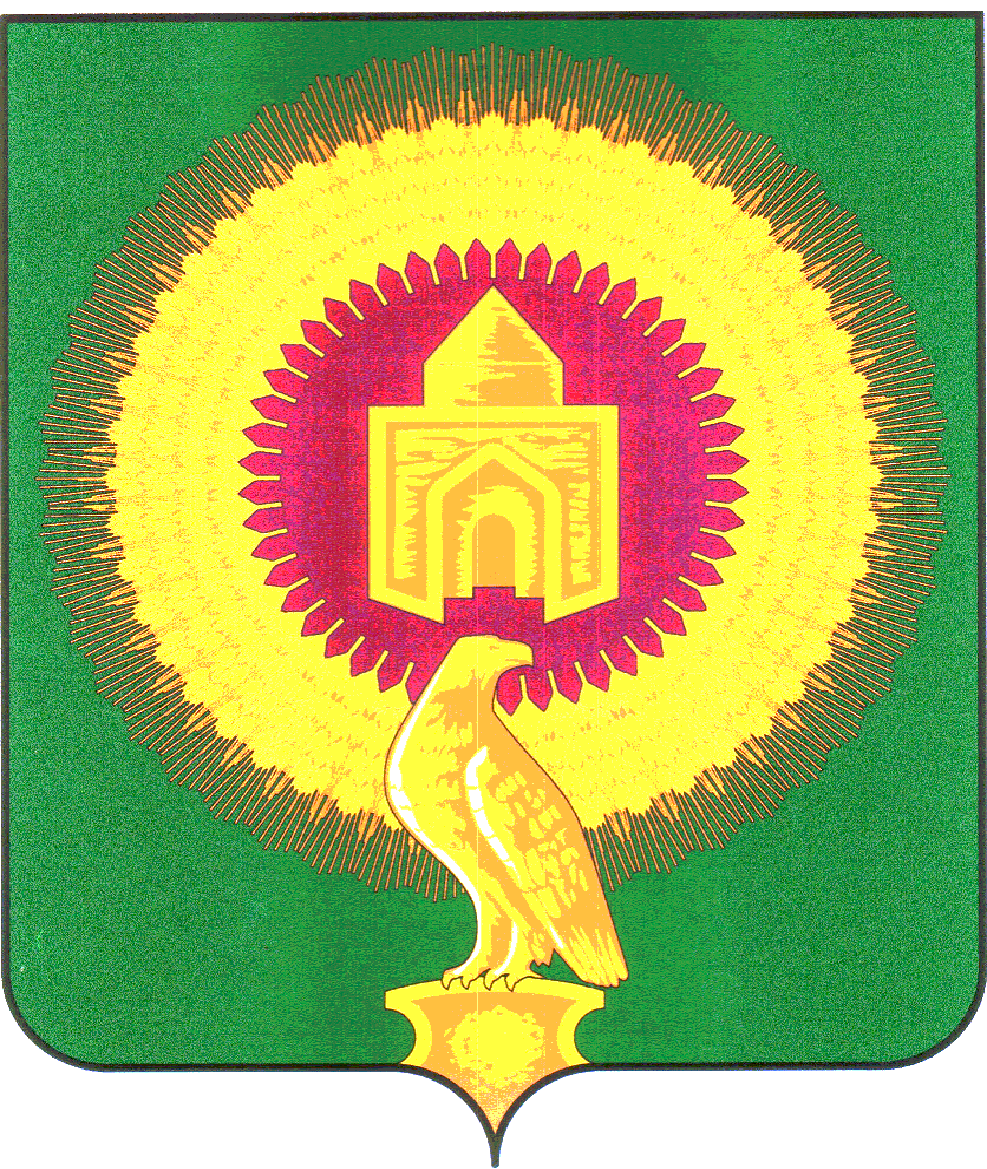 АДМИНИСТРАЦИЯ ПОКРОВСКОГО СЕЛЬСКОГОПОСЕЛЕНИЯ ВАРНЕНСКОГО МУНИЦИПАЛЬНОГОРАЙОНА ЧЕЛЯБИНСКОЙ ОБЛАСТИПОСТАНОВЛЕНИЕО внесении изменений в муниципальную программу «Развитие сферы культуры» Покровского сельского поселения Варненского муниципального района Челябинской области на 2023-2025 годы»В соответствии с Федеральным законом от 06 октября 2003 года №131-ФЗ «Об общих принципах организации местного самоуправления в Российской Федерации», статьей 179 Бюджетного Кодекса Российской Федерации, в целях рационального использования денежных средств администрация Покровского сельского поселения Варненского муниципального района ПОСТАНОВЛЯЕТ:1. Внести изменения в Постановление администрации Покровского сельского поселения №60 от 10.11.2022 года «Об утверждении муниципальной программы «Развитие сферы культуры в Покровском сельском поселении Варненского муниципального района Челябинской области на 2023-2025 годы»( с изменениями №72 от 25.12.2022г).2. В паспорте муниципальной программы «Развитие сферы культуры в Покровском сельском поселении Варненского муниципального района Челябинской области на 2023-2025 годы». Объемы и источники финансирование программы читать в новой редакции:Объём бюджетных ассигнований муниципальной  программы составляет   16547,70 тысяч руб., в том числе:            2023- 5547,70 тыс. руб.            2024- 5500,00 тыс. руб.            2025- 5500,00 тыс. руб.Объемы расходов на выполнение мероприятий Программы ежегодно уточняются в процессе исполнения местного бюджета и при формировании  бюджета на очередной финансовый год.3. В паспорте муниципальной программы «Развитие сферы культуры в Покровском сельском поселении Варненского муниципального района Челябинской области на 2023-2025 годы» пункт 4 «Система мероприятий программы»  изложить в новой редакции4.Пункт 3 Муниципальной программы «Развитие сферы культуры в Покровском сельском поселении Варненского муниципального района Челябинской области на 2023-2025 годы» изложить в следующей редакции: Программа реализуется в три этапа в течении 2023-2025 годов.Соблюдение установленных сроков реализации муниципальной программы обеспечивается системой мероприятий муниципальной программы в связи с утверждением бюджета Покровского сельского поселения сроком на три года.5.Настоящее постановление подлежит официальному опубликованию6.Контроль за исполнением настоящего постановления оставляю за собой.Глава Покровского сельского поселения                                    С.М.Лебедев                                       4. Система мероприятий программы.Пояснительная записка	            к постановлению  от 25.09. 2023г. №27к муниципальной программе «Развитие сферы культуры Покровского сельского поселении Варненского муниципального района Челябинской области на 2023-2025 годы».            Проект муниципальной программы разработан на основании Федерального закона от 06.10.2003 № 131-ФЗ "Об общих принципах организации местного самоуправления в Российской Федерации", Устава  Покровского  сельского поселения.Цель муниципальной программы:	Повышение эффективности деятельности учреждений  культуры сельского поселения и качества предоставляемых населению сельского поселения услуг учреждений культуры.Задачи муниципальной программы:1.Развитие самодеятельного художественного творчества 2.Повышение качества услуг, предоставляемых учреждениями культуры3.Обеспечение комплексной безопасности и комфортных условий муниципальных учреждений культуры сельского поселения.Этапы и сроки реализации муниципальной программы: 2023-2025 годы.       Объем финансового обеспечения реализации муниципальной программы за счет средств бюджета поселения составит 16547,70 тыс. рублей, в том числе по годам:	2023 год – 5547,70 тыс. рублей;	2024 год – 5500,00 тыс. рублей;	2025 год – 5500,00 тыс. рублей.Ожидаемые конечные результаты муниципальной программы:1.Улучшение качества предоставляемых услуг и увеличение количества пользователей услугами;2.Сохранение количества культурно - досуговых формирований;3.Сохранение числа участников культурно - досуговых формирований;4.Сохранение числа коллективов самодеятельного народного творчества;5.Сохранение участников коллективов самодеятельного народного творчества;6. Проведение текущего ремонта здания учреждения культуры  в соответствии с современными требованиями безопасности и комфортности пребывания посетителей и участников художественной самодеятельности.Глава  Покровского сельского поселения                                                                                   С.М.Лебедевот 25.09. 2023 года            № 27№ п/пНаименование мероприятияОтветственный исполнительСрок исполненияИсточники финансированияОбъем финансирования, тыс. рублей1Организация деятельности клубных формированийАдминистрация Покровского сельского поселения Варненского муниципального района2023-2025 годыБюджет  Покровского сельского поселенияВарненского муниципального района2023 – 5400,702024 – 5500,002025 –5500,002Проведение ремонта, поддержание здания Дома культуры в безопасном состоянииАдминистрация Покровского сельского поселения Варненского муниципального района2023-2025 годыБюджет  Покровского сельского поселенияВарненского муниципального района2023 –147,00 2024 –0,00  2025 –   0,004Участие в культурно-массовых мероприятиях в районных, зональных, областных, региональных, всероссийских, международных конкурсов и фестивалей согласно плана работы ОЦНТ Челябинской областиМуниципальное учреждение культуры «Покровская централизованная клубная система»2023-2025 годыБюджет  Покровского сельского поселенияВарненского муниципального района2023 – 0,00 2024 – 0,002025 –0,00